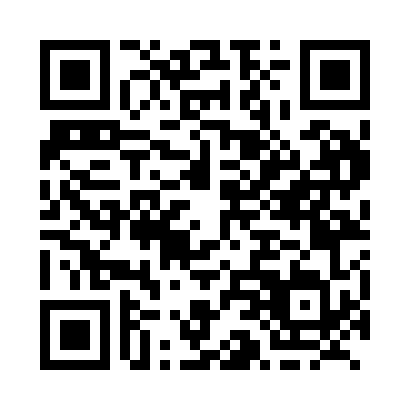 Prayer times for Cardston, Alberta, CanadaMon 1 Jul 2024 - Wed 31 Jul 2024High Latitude Method: Angle Based RulePrayer Calculation Method: Islamic Society of North AmericaAsar Calculation Method: HanafiPrayer times provided by https://www.salahtimes.comDateDayFajrSunriseDhuhrAsrMaghribIsha1Mon3:355:331:377:089:4211:392Tue3:355:331:377:089:4111:393Wed3:365:341:387:089:4111:394Thu3:365:351:387:089:4011:395Fri3:375:361:387:089:4011:396Sat3:375:361:387:079:3911:397Sun3:385:371:387:079:3911:398Mon3:385:381:387:079:3811:389Tue3:395:391:397:079:3811:3810Wed3:395:401:397:069:3711:3811Thu3:405:411:397:069:3611:3712Fri3:405:421:397:069:3511:3713Sat3:415:431:397:059:3511:3714Sun3:425:441:397:059:3411:3615Mon3:425:451:397:049:3311:3616Tue3:435:461:397:049:3211:3617Wed3:435:471:397:039:3111:3518Thu3:445:491:407:039:3011:3519Fri3:455:501:407:029:2911:3420Sat3:455:511:407:029:2811:3421Sun3:465:521:407:019:2711:3222Mon3:495:531:407:009:2511:3023Tue3:515:551:407:009:2411:2724Wed3:535:561:406:599:2311:2525Thu3:555:571:406:589:2211:2326Fri3:585:581:406:589:2011:2127Sat4:006:001:406:579:1911:1828Sun4:026:011:406:569:1811:1629Mon4:056:021:406:559:1611:1330Tue4:076:041:406:549:1511:1131Wed4:096:051:406:539:1311:09